Рисунок 1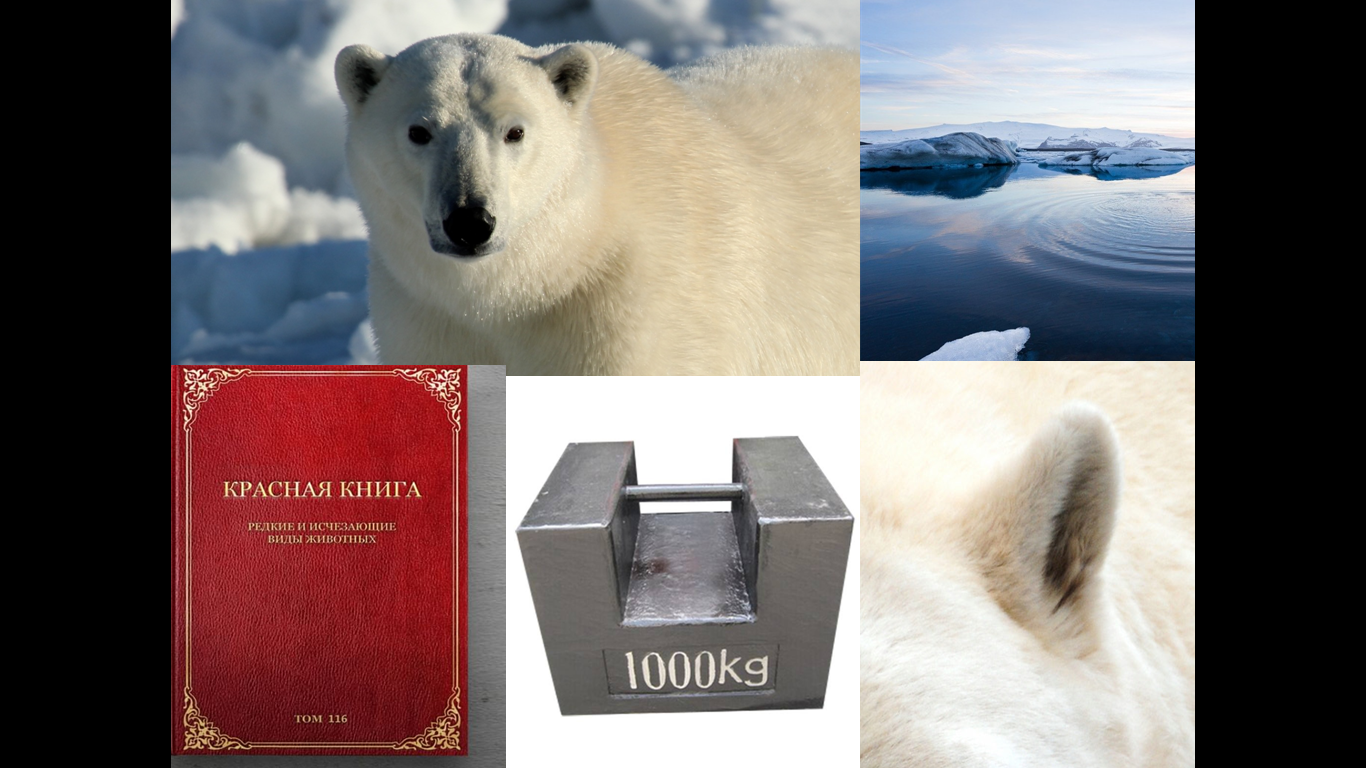 Рисунок 2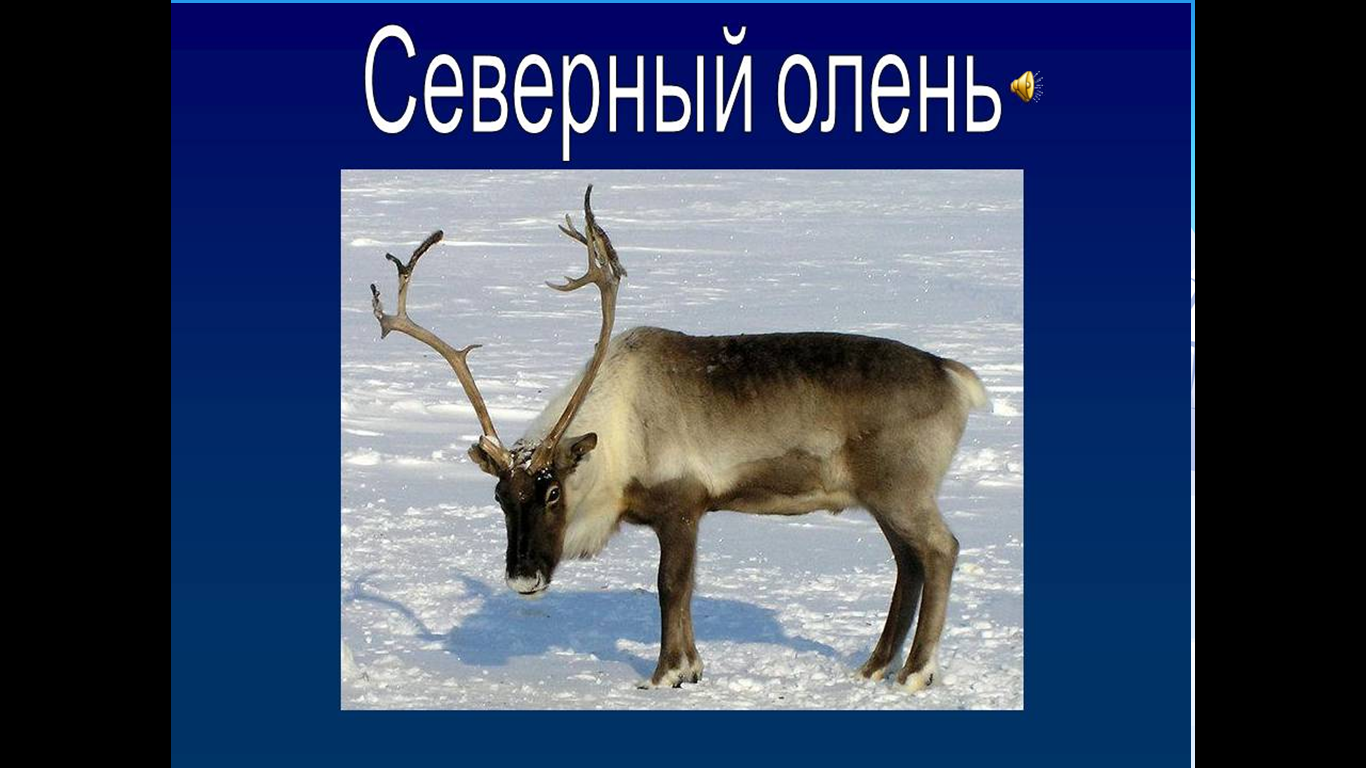 Рисунок 3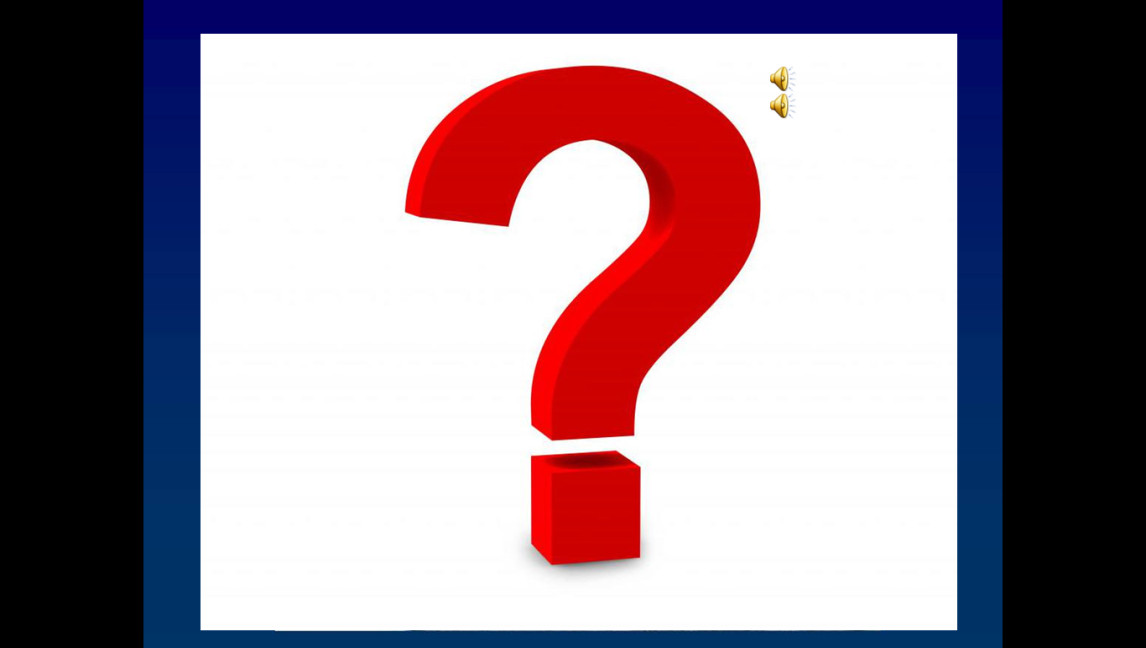 Рисунок 4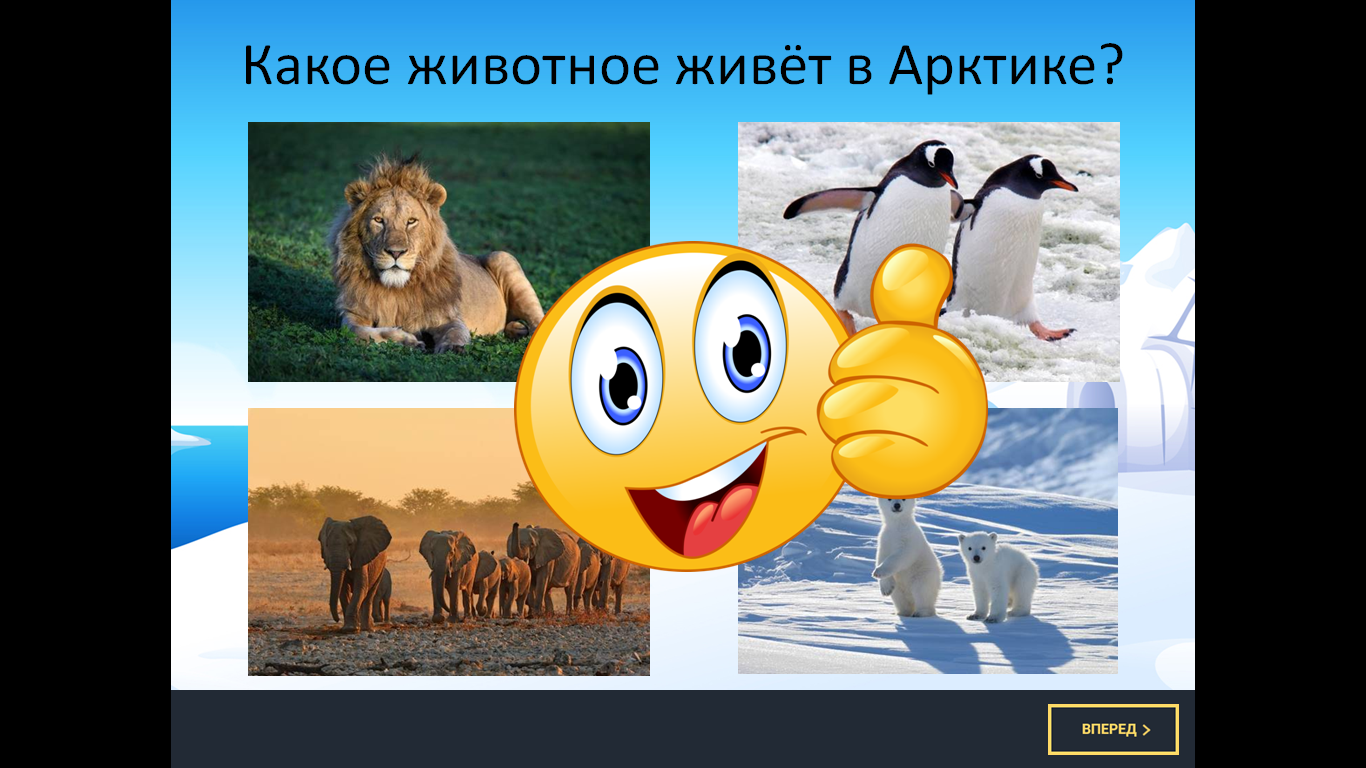 Рисунок 5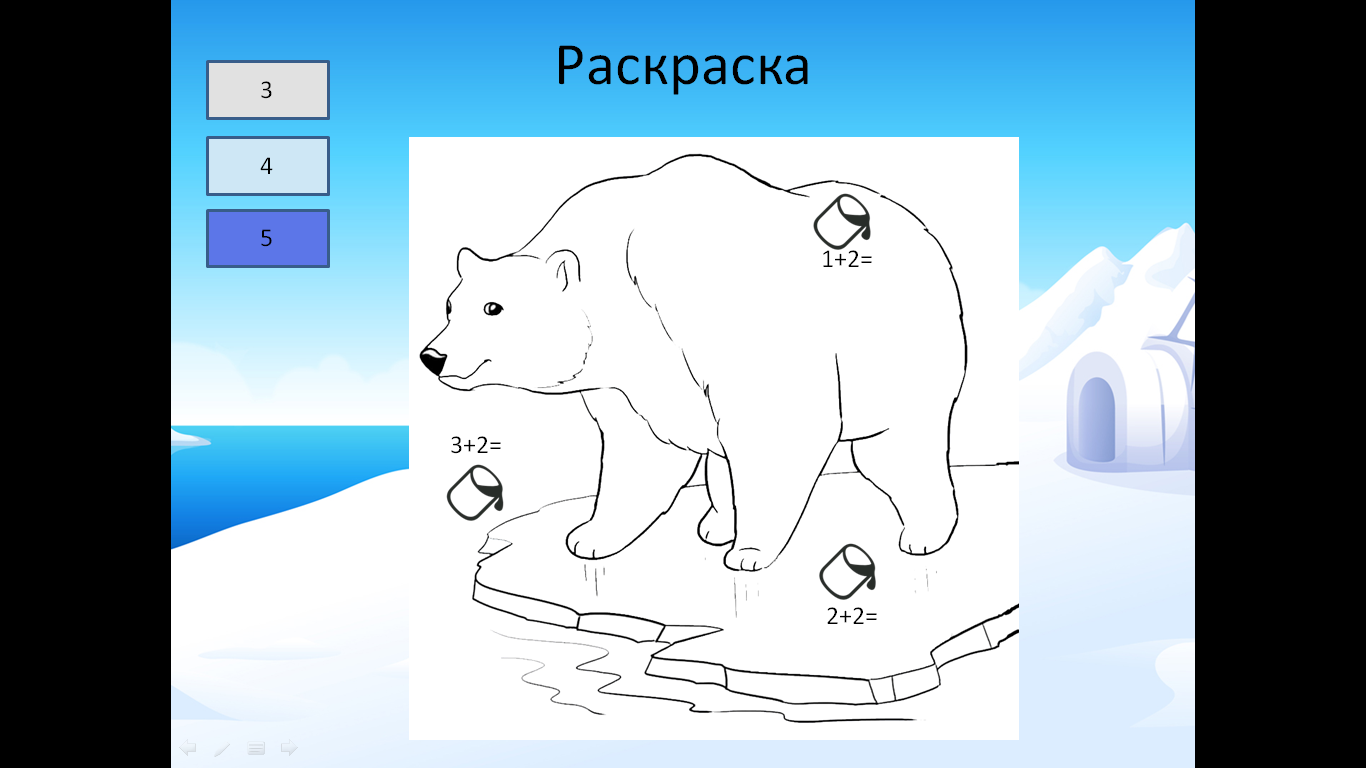 